PecWFDisplay1. Drag the object from Analogs to Axis. 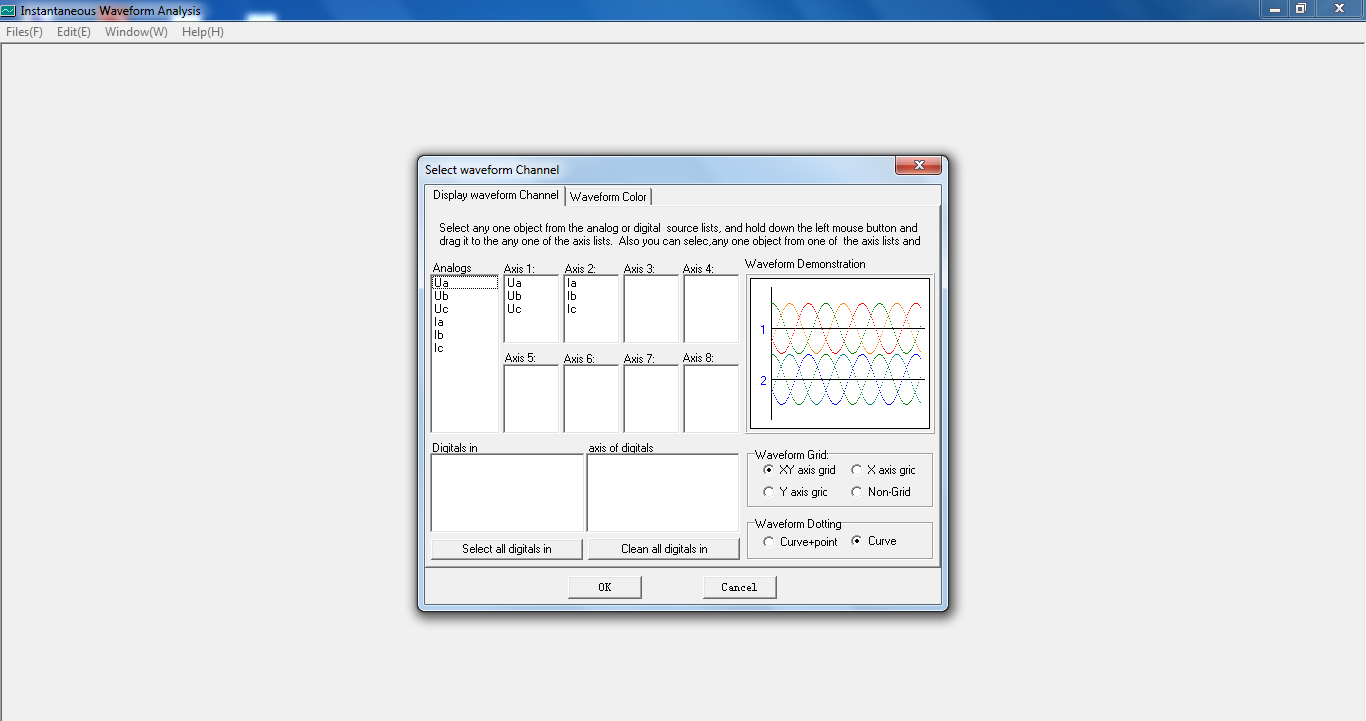 2. Select the axis: Click the or  axis icon from the toolbar on the left.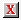 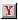 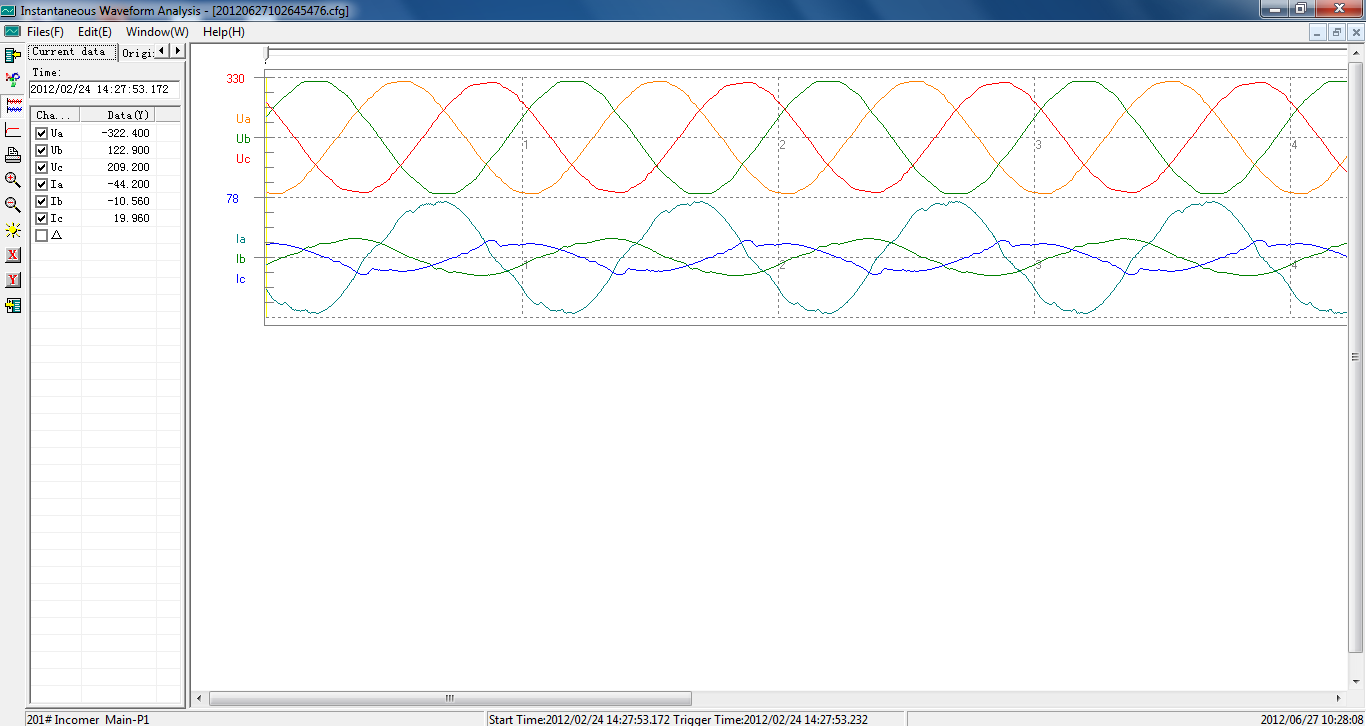 3. Click the  or  icon, then the waveform will be zoomed in or out. Click the zoom icon repeatly to continue to double zoom.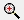 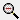 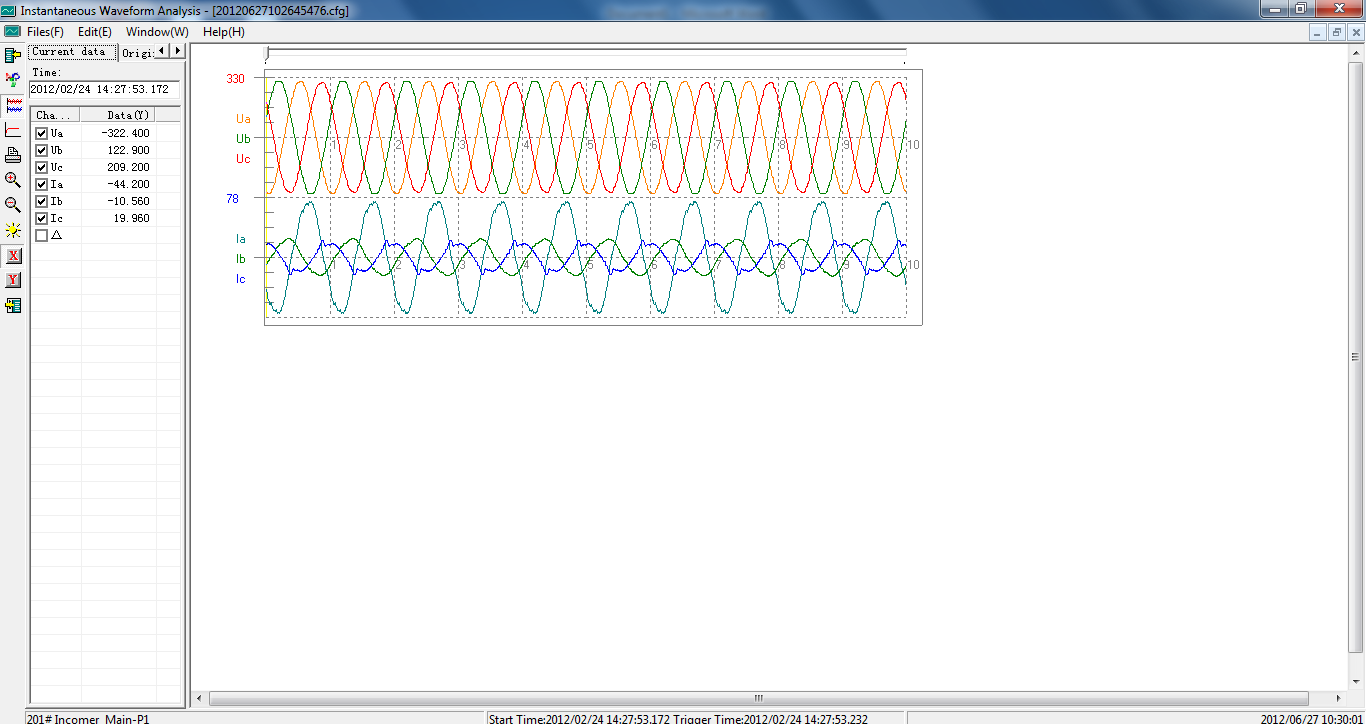 